JELOVNIK ŠKOLSKE KUHINJEOSNOVNE ŠKOLE ZRINSKIH I FRANKOPANA OTOČAC    ZA svibanj 2022.  UKOLIKO UČENIK IZOSTANE S NASTAVE TIJEKOM MJESECA DVA I VIŠE DANA , A UPLATIO JE CIJELI IZNOS ZA KUHINJU, U SLJEDEĆEM  MJESECU IZNOS ZA KUHINJU ĆE MU SE UMANJITI.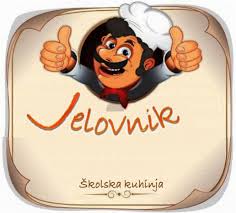 ŠKOLA ZADRŽAVA PRAVO IZMJENE JELOVNIKADATUM                                                NAZIV  JELA  2.5.GRIZ, KRAŠ EXPRESS, BANANA  3.5.GRAH S JEČMOM, KOBASICA, KRUH  4.5.HOT-DOG, KEČAP, MAJONEZA, KAKAO  5.5.POHANA  PILEĆA  ŠNICLA, PEČENI KRUMPIR, KRUH  6.5.TJESTENINA MILANEZ, SOK  9.5.PECIVO S PAŠTETOM, ČAJ10.5.TELEĆI UJUŠAK, KRUH11.5.PALENTA, TEKUĆI JOGURT, MLIJEKO12.5.BOLONJEZ, TIJESTO ŠPAGETI, KRUH13.5.POHANI OSLIĆ FILE, KRUMPIR SA ŠPINATOM, KRUH16.5.GRIZ, KRAŠ EXPRESS, BISKVIT17.5.ĆUFTE U UMAKU OD RAJČICE, PIRE KRUMPIR, KRUH18.5.PILEĆA HRENOVKA, POMFRIT, KRUH, VOĆNI JOGURT19.5.PILEĆI BATAK, MLINCI, KRUH20.5.POHANI KRUH, SIR, SALAMA, KAKAO23.5.PECIVO S LINO-LADOM, KAKAO24.5.FAŠIRANA ŠNICLA, VARIVO OD POVRĆA, KRUH25.5.JUNEĆI GULAŠ, PALENTA, KRUH26.5.PEČENA PURETINA, KROKETI, KRUH27.5POHANI OSLIĆ FILE, KRUMPIR SA ŠPINATOM, KRUH31.5.SENDVIĆ, SIR, ŠUNKA, SOK